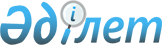 Об утверждении Правил оказания государственной услуги "Выдача лицензии на работы и услуги в сфере углеводородов"Приказ Министра энергетики Республики Казахстан от 10 апреля 2020 года № 139. Зарегистрирован в Министерстве юстиции Республики Казахстан 14 апреля 2020 года № 20383.
      Сноска. Заголовок - в редакции приказа и.о. Министра энергетики РК от 25.11.2021 № 367 (вводится в действие по истечении шестидесяти календарных дней после дня его первого официального опубликования).
      В соответствии с подпунктом 1) статьи 10 Закона Республики Казахстан "О государственных услугах" ПРИКАЗЫВАЮ:
      Сноска. Преамбула - в редакции приказа Министра энергетики РК от 06.10.2021 № 314 (вводится в действие по истечении шестидесяти календарных дней после дня его первого официального опубликования).


      1. Утвердить Правила оказания государственной услуги "Выдача лицензии на работы и услуги в сфере углеводородов" согласно приложению 1 к настоящему приказу.
      Сноска. Пункт 1 - в редакции приказа и.о. Министра энергетики РК от 25.11.2021 № 367 (вводится в действие по истечении шестидесяти календарных дней после дня его первого официального опубликования).


      2. Признать утратившими силу некоторые приказы Министерства энергетики Республики Казахстан согласно приложению 2 к настоящему приказу.
      3. Департаменту государственного контроля в сферах углеводородов и недропользования Министерства энергетики Республики Казахстан в установленном законодательством Республики Казахстан порядке обеспечить:
      1) государственную регистрацию настоящего приказа в Министерстве юстиции Республики Казахстан;
      2) размещение настоящего приказа на интернет-ресурсе Министерства энергетики Республики Казахстан;
      3) в течение десяти рабочих дней после государственной регистрации настоящего приказа в Министерстве юстиции Республики Казахстан представление в Департамент юридической службы Министерства энергетики Республики Казахстан сведений об исполнении мероприятий, предусмотренных подпунктами 1) и 2) настоящего пункта.
      4. Контроль за исполнением настоящего приказа возложить на курирующего вице-министра энергетики Республики Казахстан.
      5. Настоящий приказ вводится в действие по истечении двадцати одного календарного дня после дня его первого официального опубликования.
      "СОГЛАСОВАН"Министерство национальнойэкономики Республики Казахстан
      "СОГЛАСОВАН"Министерство цифровогоразвития, инноваций иаэрокосмической промышленностиРеспублики Казахстан Правила оказания государственной услуги
"Выдача лицензии на работы и услуги в сфере углеводородов"
      Сноска. Правила - в редакции приказа Министра энергетики РК от 31.10.2022 № 338 (вводится в действие по истечении шестидесяти календарных дней после дня его первого официального опубликования). Глава 1. Общие положения
      1. Настоящие Правила оказания государственной услуги "Выдача лицензии на работы и услуги в сфере углеводородов" (далее – Правила) разработаны в соответствии с подпунктом 1) статьи 10 Закона Республики Казахстан "О государственных услугах" (далее – Закон) и подпунктом 4) пункта 1 статьи 12 Закона Республики Казахстан "О разрешениях и уведомлениях" и определяют порядок оказания государственной услуги "Лицензия на работы и услуги в сфере углеводородов" (далее – государственная услуга).
      2. В настоящих Правилах используются следующие основные понятия:
      1) Единый контакт-центр – юридическое лицо, определенное уполномоченным органом в сфере оказания государственных услуг, выполняющее функции информационно-справочной службы по предоставлению услугополучателям информации по вопросам оказания государственных и иных услуг, а также государственным органам – информации по вопросам оказания информационно-коммуникационных услуг;
      2) электронная форма лицензии и (или) приложения к лицензии – разрешение в форме электронного документа, оформляемое и получаемое с использованием государственной информационной системы разрешений и уведомлений, равнозначное разрешению на бумажном носителе;
      3) государственная услуга – одна из форм реализации отдельных государственных функций или их совокупности, осуществляемых по обращению или без обращения услугополучателей и направленных на реализацию их прав, свобод и законных интересов, предоставление им соответствующих материальных или нематериальных благ;
      4) государственная информационная система разрешений и уведомлений – информационная система, являющаяся компонентом "электронного правительства", предназначенная для осуществления в электронном виде лицензирования, разрешительных процедур в части получения разрешения с присвоением идентификационного номера, направления уведомления заявителем и обеспечения этих процессов;
      5) веб-портал "электронного правительства" (далее – портал) – информационная система, представляющая собой единое окно доступа ко всей консолидированной правительственной информации, включая нормативную правовую базу, и к государственным услугам, услугам по выдаче технических условий на подключение к сетям субъектов естественных монополий и услугам субъектов квазигосударственного сектора, оказываемым в электронной форме;
      6) платежный шлюз "электронного правительства" (далее – ПШЭП) – информационная система, автоматизирующая процессы передачи информации о проведении платежей в рамках оказания возмездных услуг, оказываемых в электронной форме;
      7) электронная цифровая подпись (далее – ЭЦП) – набор электронных цифровых символов, созданный средствами электронной цифровой подписи и подтверждающий достоверность электронного документа, его принадлежность и неизменность содержания.
      Сноска. Пункт 2 с изменением, внесенным приказом Министра энергетики РК от 26.04.2024 № 174 (вводится в действие по истечении десяти календарных дней после дня его первого официального опубликования).

 Глава 2. Порядок оказания государственной услуги
      3. Государственная услуга оказывается Министерством энергетики Республики Казахстан (далее – услугодатель).
      4. Перечень основных требований к оказанию государственной услуги, включающий характеристики процесса, форму, содержание, а также иные сведения с учетом особенностей предоставления государственной услуги "Лицензия на работы и услуги в сфере углеводородов" приведены в перечне основных требований к оказанию государственной услуги (далее – Требование), согласно приложению 1 к настоящим Правила.
      5. Для получения государственной услуги физическое и юридическое лицо (далее – услугополучатель) направляет услугодателю посредством портала документы, необходимые для оказания государственной услуги "Лицензия на работы и услуги в сфере углеводородов", указанные в пункте 8 Требования.
      6. Услугодатель в день поступления документов осуществляет их прием и регистрацию.
      При обращении услугополучателя после окончания рабочего времени, в выходные и праздничные дни, прием заявлений и выдача результатов оказания государственной услуги осуществляется следующим рабочим днем.
      При подаче услугополучателем посредством портала необходимых документов, указанных в пункте 8 Требования, в "личном кабинете" услугополучателя отображается статус о принятии запроса для оказания государственной услуги с указанием даты получения результата государственной услуги.
      7. Работник ответственного структурного подразделения услугодателя (далее – работник услугодателя) в течение 2 (двух) рабочих дней с момента регистрации документов, указанных в подпунктах 1) и 3) пункта 8 Требования проверяет полноту представленных документов и (или) сведений на заявленные вид и (или) подвиды деятельности.
      При представлении услугополучателем неполного пакета документов и (или) сведений работник услугодателя в течение срока, указанного в части первой настоящего пункта Правил, готовит мотивированный отказ в дальнейшем рассмотрении заявления по форме, согласно приложению 2 к настоящим Правилам.
      Мотивированный отказ в дальнейшем рассмотрении заявления направляется посредством портала в "личный кабинет" услугополучателя в форме электронного документа, подписанного ЭЦП руководителя ответственного структурного подразделения услугодателя.
      При предоставлении услугополучателем полного пакета документов и (или) сведений работник услугодателя в течение срока, указанного в части первой настоящего пункта Правил, направляет в электронной форме посредством портала запрос в территориальное подразделение услугодателя на проведение разрешительного контроля.
      8. Работник территориального подразделения и (или) работник услугодателя с момента поступления запроса в течение 9 (девяти) рабочих дней устанавливают соответствие или несоответствие услугополучателя квалификационным требованиям и перечню документов, подтверждающих соответствие им, для осуществления деятельности в сфере углеводородов, утвержденным приказом Министра энергетики Республики Казахстан от 28 октября 2014 года № 77 (зарегистрирован в Реестре государственной регистрации нормативных правовых актов за № 9998) (далее – Квалификационные требования), по результатам которого готовят заключение, подписанное работником территориального подразделения и (или) работником услугодателя и услугополучателем (далее – заключение).
      Заключение в форме электронного документа, удостоверенного ЭЦП руководителя территориального подразделения, направляется посредством портала услугодателю.
      9. Работник услугодателя в течение 3 (трех) рабочих дней рассматривает заключение работника территориального подразделения и (или) работника услугодателя. 
      При отказе в оказании государственной услуги по основаниям, указанным в подпункте 1) пункта 9 Требования, услугодатель не позднее чем за 3 (три) рабочих дня до завершения срока оказания государственной услуги согласно статье 73 Административного процедурно-процессуального кодекса Республики Казахстан (далее – АППК РК) направляет услугополучателю уведомление о предварительном решении об отказе в оказании государственной услуги, а также времени и месте проведения заслушивания для возможности выразить услугополучателю позицию по предварительному решению по форме, согласно приложению 3 к настоящим Правилам.
      Процедура заслушивания проводится в соответствии со статьей 73 АППК РК.
      По результатам заслушивания услугодатель принимает решение отказать в выдаче лицензии и (или) приложения к лицензии путем предоставления мотивированного отказа в оказании государственной услуги по форме, согласно приложению 2 к настоящим Правилам, либо выдать лицензию и (или) приложение к лицензии по формам, согласно приложениям 4 и 5 к настоящим Правилам (далее – лицензия и (или) приложение к лицензии). 
      Лицензия и (или) приложение к лицензии или мотивированный отказ в оказании государственной услуги направляется посредством портала в "личный кабинет" услугополучателя в форме электронного документа, подписанного ЭЦП руководителя ответственного структурного подразделения услугодателя.
      10. Переоформление лицензии и (или) приложения к лицензии осуществляется в случаях:
      1) изменения фамилии, имени, отчества (при его наличии) физического лица-лицензиата;
      2) перерегистрации индивидуального предпринимателя-лицензиата, изменении его наименования или юридического адреса;
      3) реорганизации юридического лица-лицензиата в формах слияния, преобразования, присоединения юридического лица-лицензиата к другому юридическому лицу, выделения и разделения;
      4) изменения наименования и (или) места нахождения юридического лица-лицензиата (в случае указания адреса в лицензии);
      5) изменения адреса места нахождения объекта без его физического перемещения для лицензии, выданной по классу "разрешения, выдаваемые на объекты" или для приложений к лицензии с указанием объектов;
      6) изменения наименования вида и (или) подвида деятельности.
      Переоформление лицензии и (или) приложения к лицензии не осуществляется в случаях, указанных в подпунктах 2), 4) и 5) части первой настоящего пункта Правил, если изменения юридического адреса индивидуального предпринимателя-лицензиата, адреса места нахождения юридического лица-лицензиата, адреса места нахождения объекта для лицензии, выданной по классу "разрешения, выдаваемые на объект", или для приложений к лицензии с указанием объектов произошли в связи с изменением наименования населенных пунктов, названия улиц в соответствии с требованиями Закона Республики Казахстан "Об административно-территориальном устройстве Республики Казахстан".
      Такие изменения адреса лицензиатов и объектов, указанных в приложениях к лицензиям, осуществляются посредством интеграции государственных информационных систем. 
      11. При переоформлении лицензии и (или) приложения к лицензии работник услугодателя в течение 2 (двух) рабочих дней с момента регистрации документов, указанных в подпункте 2) пункта 8 Требования, проверяет полноту представленных документов, сведений и (или) надлежащее оформление представленных документов.
      При представлении услугополучателем неполного пакета документов, сведений и (или) ненадлежащем оформлении представленных документов работник услугодателя готовит мотивированный отказ в оказании государственной услуги по форме, согласно приложению 2 к настоящим Правилам, по основаниям, указанным в подпункте 2) пункта 9 Требования.
      При переоформлении лицензии и (или) приложения к лицензии, в соответствии с подпунктом 3) пункта 2 статьи 73 АППК РК, заслушивание не проводится.
      Мотивированный отказ в оказании государственной услуги направляется посредством портала в "личный кабинет" услугополучателя в форме электронного документа, подписанного ЭЦП руководителя ответственного структурного подразделения услугодателя.
      При предоставлении услугополучателем полного пакета документов, сведений и (или) надлежащем оформлении представленных документов работник услугодателя готовит лицензию и (или) приложение к лицензии по формам, согласно приложениям 4 и 5 к настоящим Правилам. 
      Лицензия и (или) приложение к лицензии направляется посредством портала в "личный кабинет" услугополучателя в форме электронного документа, подписанного ЭЦП руководителя ответственного структурного подразделения услугодателя.
      12. Переоформление лицензии и (или) приложения к лицензии при реорганизации юридического лица-лицензиата в формах выделения и разделения осуществляется в соответствии с пунктами 7, 8 и 9 настоящих Правил.
      13. В случае, если лицензия и (или) приложение к лицензии были выданы в бумажной форме, услугополучатель по заявлению переводит их в электронный формат и получает электронную форму лицензии и (или) приложение к лицензии.
      14. Услугодатель обеспечивает внесение данных о стадии оказания государственной услуги в информационную систему мониторинга оказания государственных услуг.
      При оказании государственной услуги посредством государственной информационной системы разрешений и уведомлений данные о стадии оказания государственной услуги поступают в автоматическом режиме в информационную систему мониторинга оказания государственных услуг.
      15. Услугодателем в течение 3 (трех) рабочих дней с момента введения в действие изменений и (или) дополнений в настоящие Правила информация направляется в Единый контакт-центр и размещается на единой платформе интернет-ресурсов государственных органов Республики Казахстан www.gov.kz в разделе "Министерство энергетики". Глава 3. Порядок обжалования решений, действий (бездействий) услугодателя и (или) его должностных лиц по вопросу оказания государственной услуги
      16. Для обжалования решений, действий (бездействий) услугодателя и (или) его должностных лиц по вопросам оказания государственных услуг жалоба подается не позднее 3 (трех) месяцев со дня, когда услугополучателю стало известно о принятии административного акта или совершении действий (бездействий) услугодателем:
      в орган, рассматривающий жалобу (вышестоящий административный орган и (или) должностное лицо);
      в уполномоченный орган по оценке и контролю за качеством оказания государственных услуг;
      на имя руководства услугодателя, непосредственно оказывающего государственную услугу.
      Жалоба услугополучателя в соответствии с пунктом 2 статьи 25 Закона подлежит рассмотрению:
      услугодателем, непосредственно оказывающим государственную услугу, в течение 5 (пяти) рабочих дней со дня ее регистрации;
      уполномоченным органом по оценке и контролю за качеством оказания государственных услуг в течение 15 (пятнадцати) рабочих дней со дня ее регистрации.
      Срок рассмотрения жалобы услугодателем, уполномоченным органом по оценке и контролю за качеством оказания государственных услуг в соответствии с пунктом 4 статьи 25 Закона продлевается не более чем на 10 (десять) рабочих дней в случаях необходимости:
      1) проведения дополнительного изучения или проверки по жалобе либо проверки с выездом на место;
      2) получения дополнительной информации.
      В случае продления срока рассмотрения жалобы должностное лицо, наделенное полномочиями по рассмотрению жалоб, в течение 3 (трех) рабочих дней с момента продления срока рассмотрения жалобы сообщает в электронной форме (при подаче жалобы в электронном виде) заявителю, подавшему жалобу, о продлении срока рассмотрения жалобы с указанием причин продления.
      В случае поступления жалобы в соответствии с пунктом 4 статьи 91 АППК РК услугодателем направляется в орган, рассматривающий жалобу в течение 3 (трех) рабочих дней со дня ее поступления. Жалоба услугодателем не направляется в орган, рассматривающий жалобу в случае принятия благоприятного акта, совершения административного действия, полностью удовлетворяющие требования, указанные в жалобе. 
      Срок рассмотрения жалобы органом, рассматривающим жалобу, составляет 20 (двадцать) рабочих дней со дня поступления жалобы.
      17. В случае несогласия с решением органа, рассматривающего жалобу, услугополучатель обращается в другой орган, рассматривающий жалобу или в суд в соответствии с пунктом 6 статьи 100 АППК РК. Перечень основных требований к оказанию государственной услуги "Лицензия на работы и услуги в сфере углеводородов" Заявление физического лица для получения лицензии и (или) приложения к лицензии
      В ________________________________________________________________________(полное наименование лицензиара)от ________________________________________________________________________(фамилия имя отчество (в случае наличия) физического лица, индивидуальныйидентификационный номер)Прошу выдать лицензию и (или) приложение к лицензии на осуществление___________________________________________________________________________(указать полное наименование вида деятельности и (или) подвида(ов) деятельности)на бумажном носителе______________________________________________________(поставить знак Х в случае, если необходимо получить лицензию на бумажном носителе)Адрес местожительства физического лица_________________________________________________________________________________________________________________(почтовый индекс, область, город, район, населенный пункт, наименование улицы, номер дома/здания)Электронная почта ___________________________________________________________Телефоны __________________________________________________________________Факс ______________________________________________________________________Банковский счет _____________________________________________________________(номер счета, наименование и местонахождение банка)Адрес объекта осуществления деятельности или действий (операций)__________________________________________________________________________(почтовый индекс, область, город, район, населенный пункт, наименование улицы, номердома/здания (стационарного помещения)Прилагается _____ листов.Настоящим подтверждается, что:все указанные данные являются официальными контактами и на них может быть направленалюбая информация по вопросам выдачи или отказа в выдаче лицензии и (или) приложения к лицензии;заявителю не запрещено судом заниматься лицензируемым видом и (или) подвидом деятельности;все прилагаемые документы соответствуют действительности и являются действительными;заявитель согласен на использование персональных данных ограниченного доступа, составляющихохраняемую законом тайну, содержащихся в информационных системах, при выдаче лицензиии (или) приложения к лицензии;заявитель согласен на удостоверение заявления электронной цифровой подписью работника центраобслуживания населения (в случае обращения через центр обслуживания населения).Физическое лицо ______________________ ____________________________________(электронно-цифровая подпись) (фамилия, имя, отчество (при его наличии)Дата заполнения: "___" ________ 20__ года Заявление юридического лица для получения лицензии и (или) приложения к лицензии
      В ________________________________________________________________________(полное наименование лицензиара)от ________________________________________________________________________(полное наименование, местонахождение, бизнес-идентификационный номер юридического лица(в том числе иностранного юридического лица), бизнес- идентификационный номер филиалаили представительства иностранного юридического лица – в случае отсутствиябизнес-идентификационного номера у юридического лица)Прошу выдать лицензию и (или) приложение к лицензии на осуществление__________________________________________________________________________(указать полное наименование вида деятельности и (или) подвида(ов) деятельности) на бумажном носителе__________________________________________________________________________(поставить знак Х в случае, если необходимо получить лицензию на бумажном носителе)Адрес юридического лица ______________________________________________________________________________________________________________________________(почтовый индекс, страна (для иностранного юридического лица), область, город, район,населенный пункт, наименование улицы, номер дома/здания (стационарного помещения))Электронная почта _________________________________________________________Телефоны _________________________________________________________________Факс _____________________________________________________________________Банковский счет ____________________________________________________________(номер счета, наименование и местонахождение банка)Адрес объекта осуществления деятельности или действий (операций)_________________________________________________________________________(почтовый индекс, область, город, район, населенный пункт, наименование улицы, номер дома/здания (стационарного помещения))Прилагается ______ листов.Настоящим подтверждается, что:все указанные данные являются официальными контактами и на них может быть направленалюбая информация по вопросам выдачи или отказа в выдаче лицензии и (или) приложения к лицензии;заявителю не запрещено судом заниматься лицензируемым видом и (или) подвидом деятельности;все прилагаемые документы соответствуют действительности и являются действительными;заявитель согласен на использование персональных данных ограниченного доступа, составляющихохраняемую законом тайну, содержащихся в информационных системах, при выдаче лицензиии (или) приложения к лицензии;заявитель согласен на удостоверение заявления электронной цифровой подписью работника центраобслуживания населения (в случае обращения через центр обслуживания населения).______________________________________________________________________________Настоящим подтверждаю, что несу ответственность в соответствии с законодательствомРеспублики Казахстан за достоверность представляемой (заполненной) мной информации.Руководитель _____________________ ____________________________________(электронно-цифровая подпись) (фамилия, имя, отчество (при его наличии)Дата заполнения: "__" __________ 20__ года Заявление физического лица для переоформления лицензии и (или) приложения к лицензии
      В ______________________________________________________________________________________(полное наименование лицензиара)от ______________________________________________________________________________________(фамилия имя отчество (в случае наличия) физического лица, индивидуальный идентификационный номер)Прошу переоформить лицензию и (или) приложение(я) к лицензии (нужное подчеркнуть)№__________ от "___" _________ 20___ года, выданную(ое)(ых)_________________________________________________________________________________________(номер(а) лицензии и (или) приложения(й) к лицензии, дата выдачи, наименование лицензиара, выдавшеголицензию и (или) приложение(я) к лицензии)На осуществление _________________________________________________________________________(полное наименование вида деятельности и (или) подвида(ов) деятельности) по следующему(им)основанию(ям) (укажите в соответствующей ячейке Х):1) изменения фамилии, имени, отчества (при его наличии) физического лица-лицензиата_________________________________________________________________________________________;2) перерегистрация индивидуального предпринимателя-лицензиата, изменение его наименования_________________________________________________________________________________________;3) перерегистрация индивидуального предпринимателя-лицензиата, изменение его юридического адреса_________________________________________________________________________________________;4) отчуждение лицензиатом лицензии, выданной по классу "разрешения, выдаваемые на объекты", вместес объектом в пользу третьих лиц в случаях, если отчуждаемость лицензии предусмотрена приложением 1к Закону Республики Казахстан "О разрешениях и уведомлениях"_________________________________________________________________________________________;5) изменение адреса места нахождения объекта без его физического перемещения для лицензии, выданнойпо классу "разрешения, выдаваемые на объекты" или для приложений к лицензии с указанием объектов_________________________________________________________________________________________;6) наличие требования о переоформлении в законах Республики Казахстан_________________________________________________________________________________________;7) изменение наименования вида деятельности __________________________________________________;8) изменение наименования подвида деятельности _______________________________________________;на бумажном носителе ______________________________________________________________________(поставить знак Х в случае, если необходимо получить лицензию на бумажном носителе)Адрес местожительства физического лица__________________________________________________________________________________________________________________________________________________________________________________(почтовый индекс, область, город, район, населенный пункт, наименование улицы, номер дома/здания)Электронная почта _________________________________________________________________________Телефоны _________________________________________________________________________________Факс _____________________________________________________________________________________Банковский счет ____________________________________________________________________________(номер счета, наименование и местонахождение банка)Адрес объекта осуществления деятельности или действий (операций)___________________________________________________________________________________________(почтовый индекс, область, город, район, населенный пункт, наименование улицы, номер дома/здания(стационарного помещения)Прилагается ______ листов.Настоящим подтверждается, что:все указанные данные являются официальными контактами и на них может быть направлена любая информацияпо вопросам выдачи или отказа в выдаче лицензии и (или) приложения к лицензии;заявителю не запрещено судом заниматься лицензируемым видом и (или) подвидом деятельности;все прилагаемые документы соответствуют действительности и являются действительными;заявитель согласен на использование персональных данных ограниченного доступа, составляющих охраняемуюзаконом тайну, содержащихся в информационных системах, при выдаче лицензии и (или) приложения к лицензии;заявитель согласен на удостоверение заявления электронной цифровой подписью работника центра обслуживаниянаселения (в случае обращения через центр обслуживания населения).Физическое лицо _________________ ____________________________________(электронно-цифровая подпись) (фамилия, имя, отчество (при его наличии)Дата заполнения: "___" ________ 20__ года Заявление юридического лица для переоформления лицензии и (или) приложения к лицензии
      В _______________________________________________________________________________(полное наименование лицензиара)от ______________________________________________________________________________(полное наименование, местонахождение, бизнес-идентификационный номер юридического лица(в том числе иностранного юридического лица), бизнес- идентификационный номер филиалаили представительства иностранного юридического лица – в случае отсутствия бизнес-идентификационного номера у юридического лица)Прошу переоформить лицензию и (или) приложение(я) к лицензии (нужное подчеркнуть)№__________ от "___" _________ 20___ года, выданную(ое)(ых)_________________________________________________________________________________(номер(а) лицензии и (или) приложения(й) к лицензии, дата выдачи, наименование лицензиара,выдавшего лицензию и (или) приложение(я) к лицензии) на осуществление_________________________________________________________________________________(полное наименование вида деятельности и (или) подвида(ов) деятельности) по следующему(им)основанию(ям) (укажите в соответствующей ячейке Х): 1) реорганизация юридическоголица-лицензиата в соответствии с порядком, определенным статьей 34 Закона Республики Казахстан"О разрешениях и уведомлениях" (далее – Закон) путем (укажите в соответствующей ячейке Х):слияния __________________________________________________________________________преобразования ____________________________________________________________________присоединения ____________________________________________________________________выделения ________________________________________________________________________разделения ________________________________________________________________________;2) изменение наименования юридического лица-лицензиата ________________________________;3) изменение места нахождения юридического лица-лицензиата _____________________________;4) отчуждение лицензиатом лицензии, выданной по классу "разрешения, выдаваемые на объекты",вместе с объектом в пользу третьих лиц в случаях, если отчуждаемость лицензии предусмотренаприложением 1 к Закону ____________________________________________________________;5) изменение адреса места нахождения объекта без его физического перемещения для лицензии,выданной по классу "разрешения, выдаваемые на объекты" или для приложений к лицензиис указанием объектов _______________________________________________________________;6) наличие требования о переоформлении в законах Республики Казахстан_________________________________________________________________________________;7) изменение наименования вида деятельности __________________________________________;8) изменение наименования подвида деятельности _______________________________________;на бумажном носителе ______________________________________________________________(поставить знак Х в случае, если необходимо получить лицензию на бумажном носителе)Адрес юридического лица ____________________________________________________________________________________________________________________________________________(страна – для иностранного юридического лица, почтовый индекс, область, город, район,населенный пункт, наименование улицы, номер дома/здания (стационарного помещения))Электронная почта _________________________________________________________________Телефоны ________________________________________________________________________Факс _____________________________________________________________________________Банковский счет ____________________________________________________________________(номер счета, наименование и местонахождение банка) Адрес объекта осуществления деятельностиили действий (операций)___________________________________________________________________________________(почтовый индекс, область, город, район, населенный пункт, наименование улицы, номер дома/здания(стационарного помещения (офиса))Прилагается ______ листов.Настоящим подтверждается, что:все указанные данные являются официальными контактами и на них может быть направлена любаяинформация по вопросам выдачи или отказа в выдаче лицензии и (или) приложения к лицензии;заявителю не запрещено судом заниматься лицензируемым видом и (или) подвидом деятельности;все прилагаемые документы соответствуют действительности и являются действительными;заявитель согласен на использование персональных данных ограниченного доступа, составляющихохраняемую законом тайну, содержащихся в информационных системах, при выдаче лицензиии (или) приложения к лицензии;заявитель согласен на удостоверение заявления электронной цифровой подписью работника центраобслуживания населения (в случае обращения через центр обслуживания населения).Руководитель ___________________________ __________________________________(электронно-цифровая подпись) (фамилия, имя, отчество (при его наличии)Дата заполнения: "__" __________ 20__ года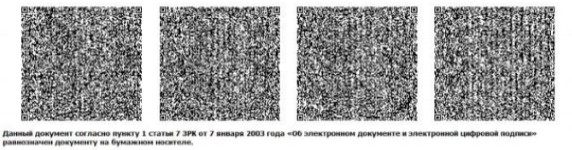  Уведомление
      Выдано ____________________________________________________________________(полное наименование услугополучателя)Настоящим ГО ______________________________________________________________(полное наименование услугодателя)рассмотрев Ваше заявление от [Дата заявки] года № [Номер заявки]услугодатель уведомляет о возможности выразить___________________________________________________________________________(полное наименование услугополучателя)позицию по предварительному решению по результатам оказания государственной услуги"Выдача лицензии на работы и услуги в сфере углеводородов"в _____________________________________________________________________________________________________________________________________________________(дата, время и место проведения заслушивания)Руководитель услугодателя _______________________________________________________________________________________________________________________________(фамилия, имя, отчество (при его наличии), должность руководителя услугодателя)Дата и время направления уведомления:"___" ________20__ года "__"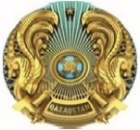  Лицензия
      "___" ___________ 20 ___ года № _____________Выдана __________________________________________________________________________(полное наименование, местонахождение, бизнес-идентификационный номер юридического лица(в том числе иностранного юридического лица), бизнес-идентификационный номер филиалаили представительства иностранного юридического лица – в случае отсутствиябизнес-идентификационного номера у юридического лица/полностью фамилия, имя, отчество(в случае наличия), индивидуальный идентификационный номер физического лица) на занятие_________________________________________________________________________________(наименование лицензируемого вида деятельности в соответствии с Законом Республики Казахстан"О разрешениях и уведомлениях")Особые условия ___________________________________________________________________(в соответствии со статьей 36 Закона Республики Казахстан "О разрешениях и уведомлениях")Примечание: ______________________________________________________________________(отчуждаемость, класс разрешения)Лицензиар ________________________________________________________________________(полное наименование лицензиара)Руководитель (уполномоченное лицо) _________________________________________________(фамилия, имя, отчество (в случае наличия)_________________________________________ подпись (для лицензий на бумажных носителях)Место печати (для лицензий на бумажных носителях)Дата первичной выдачи:"___" _____________ _________ г.Срок действия лицензии: "____" ____________ _________ г.Место выдачи ______________________________________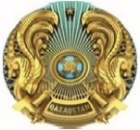  Приложение к лицензии
      Номер лицензии _________________Дата выдачи лицензии ________________ 20 __ годаПодвид(ы) лицензируемого вида деятельности _____________________________________________________________________________________________(наименование подвида лицензируемого вида деятельности в соответствиис Законом Республики Казахстан "О разрешениях и уведомлениях")Лицензиат __________________________________________________________(полное наименование, местонахождение, бизнес-идентификационный номерюридического лица (в том числе иностранного юридического лица),бизнес-идентификационный номер филиала или представительства иностранногоюридического лица – в случае отсутствия бизнес-идентификационного номерау юридического лица/полностью фамилия, имя, отчество (в случае наличия),индивидуальный идентификационный номер физического лица)Производственная база и/или объект ____________________________________(местонахождение)Особые условия действия лицензии _____________________________________(в соответствии со статьей 36 Закона Республики Казахстан"О разрешениях и уведомлениях")Лицензиар __________________________________________________________(полное наименование органа, выдавшего приложение к лицензии)Руководитель (уполномоченное лицо) ___________________________________(фамилия, имя, отчество (в случае наличия) ______________________________подпись (для приложений на бумажных носителях)Место печати (для приложений на бумажных носителях)Номер приложения ____________Срок действия "____" __________ ______ г.Дата выдачи приложения ________________ 20 ____ годаМесто выдачи __________________________ Перечень утративших силу некоторых приказов Министерства энергетики Республики Казахстан
      1. Приказ Министра энергетики Республики Казахстан от 23 февраля 2015 года № 132 "Об утверждении стандартов государственных услуг Министерства энергетики Республики Казахстан в сфере нефти и газа и газоснабжения" (зарегистрирован в Реестре государственной регистрации нормативных правовых актов за № 11279, опубликован 14 июля 2015 года в информационно-правовой системе "Әділет").
      2. Приказ исполняющего обязанности Министра энергетики Республики Казахстан от 29 мая 2015 года № 380 "Об утверждении регламентов государственных услуг Министерства энергетики Республики Казахстан в сферах углеводородов и газа и газоснабжения" (зарегистрирован в Реестре государственной регистрации нормативных правовых актов за № 11604, опубликован 12 августа 2015 года в информационно-правовой системе "Әділет").
      3. Пункт 3 Перечня приказов Министра энергетики Республики Казахстан, в которые вносятся изменения, утвержденного приказом Министра энергетики Республики Казахстан от 10 ноября 2015 года № 639 "О внесении изменений в некоторые приказы Министра энергетики Республики Казахстан" (зарегистрирован в Реестре государственной регистрации нормативных правовых актов за № 13100, опубликован 5 марта 2016 года в информационно-правовой системе "Әділет").
      4. Приказ Министра энергетики Республики Казахстан от 28 января 2016 года № 31 "О внесении изменения в приказ Министра энергетики Республики Казахстан от 23 февраля 2015 года № 132 "Об утверждении стандартов государственных услуг Министерства энергетики Республики Казахстан в сфере нефти и газа" (зарегистрирован в Реестре государственной регистрации нормативных правовых актов за № 13338, опубликован 15 марта 2016 года в информационно-правовой системе "Әділет").
      5. Приказ Министра энергетики Республики Казахстан от 19 февраля 2016 года № 72 "О внесении изменений в приказ исполняющего обязанности Министра энергетики Республики Казахстан от 29 мая 2015 года № 380 "Об утверждении регламентов государственных услуг Министерства энергетики Республики Казахстан в сфере нефти и газа" (зарегистрирован в Реестре государственной регистрации нормативных правовых актов за № 13467, опубликован 29 марта 2016 года в информационно-правовой системе "Әділет").
      6. Приказ Министра энергетики Республики Казахстан от 7 марта 2017 года № 83 "О внесении изменений в приказ Министра энергетики Республики Казахстан от 23 февраля 2015 года № 132 "Об утверждении стандартов государственных услуг Министерства энергетики Республики Казахстан в сфере нефти и газа" (зарегистрирован в Реестре государственной регистрации нормативных правовых актов за № 15046, опубликован 16 мая 2017 года в Эталонном контрольном банке нормативных правовых актов Республики Казахстан).
      7. Приказ Министра энергетики Республики Казахстан от 28 июня 2017 года № 221 "О внесении изменений в приказ исполняющего обязанности Министра энергетики Республики Казахстан от 29 мая 2015 года № 380 "Об утверждении регламентов государственных услуг Министерства энергетики Республики Казахстан в сфере нефти и газа" (зарегистрирован в Реестре государственной регистрации нормативных правовых актов за № 15401, опубликован 4 августа 2017 года в Эталонном контрольном банке нормативных правовых актов Республики Казахстан).
      8. Приказ Министра энергетики Республики Казахстан от 13 февраля 2018 года № 48 "О внесении изменений в приказ Министра энергетики Республики Казахстан от 23 февраля 2015 года № 132 "Об утверждении стандартов государственных услуг Министерства энергетики Республики Казахстан в сфере нефти и газа" (зарегистрирован в Реестре государственной регистрации нормативных правовых актов за № 16622, опубликован 27 марта 2018 года в Эталонном контрольном банке нормативных правовых актов Республики Казахстан).
      9. Приказ исполняющего обязанности Министра энергетики Республики Казахстан от 13 апреля 2018 года № 125 "О внесении изменений в приказ исполняющего обязанности Министра энергетики Республики Казахстан от 29 мая 2015 года № 380 "Об утверждении регламентов государственных услуг Министерства энергетики Республики Казахстан в сфере нефти и газа" (зарегистрирован в Реестре государственной регистрации нормативных правовых актов за № 16855, опубликован 10 мая 2018 года в Эталонном контрольном банке нормативных правовых актов Республики Казахстан).
      10. Приказ Министра энергетики Республики Казахстан от 30 ноября 2018 года № 469 "О внесении изменений в приказ Министра энергетики Республики Казахстан от 23 февраля 2015 года № 132 "Об утверждении стандартов государственных услуг Министерства энергетики Республики Казахстан в сфере нефти и газа" (зарегистрирован в Реестре государственной регистрации нормативных правовых актов за № 17894, опубликован 13 декабря 2018 года в Эталонном контрольном банке нормативных правовых актов Республики Казахстан).
      11. Приказ Министра энергетики Республики Казахстан от 29 января 2019 года № 30 "О внесении изменений и дополнений в приказ Министра энергетики Республики Казахстан от 23 февраля 2015 года № 132 "Об утверждении стандартов государственных услуг Министерства энергетики Республики Казахстан в сферах углеводородов и газа и газоснабжения" (зарегистрирован в Реестре государственной регистрации нормативных правовых актов за № 18266, опубликован 12 февраля 2019 года в Эталонном контрольном банке нормативных правовых актов Республики Казахстан).
      12. Приказ Министра энергетики Республики Казахстан от 1 февраля 2019 года № 33 "О внесении изменений в приказ исполняющего обязанности Министра энергетики Республики Казахстан от 29 мая 2015 года № 380 "Об утверждении регламентов государственных услуг Министерства энергетики Республики Казахстан в сфере нефти и газа" (зарегистрирован в Реестре государственной регистрации нормативных правовых актов за № 18274, опубликован 11 февраля 2019 года в Эталонном контрольном банке нормативных правовых актов Республики Казахстан).
      13. Приказ Министра энергетики Республики Казахстан от 8 апреля 2019 года № 111 "О внесении изменений в приказ исполняющего обязанности Министра энергетики Республики Казахстан от 29 мая 2015 года № 380 "Об утверждении регламентов государственных услуг Министерства энергетики Республики Казахстан в сферах углеводородов и газа и газоснабжения" (зарегистрирован в Реестре государственной регистрации нормативных правовых актов за № 18498, опубликован 23 апреля 2019 года в Эталонном контрольном банке нормативных правовых актов Республики Казахстан).
      14. Подпункт 1) пункта 1 приказа Министра энергетики Республики Казахстан от 18 ноября 2019 года № 377 "О внесении изменений и дополнений в некоторые приказы Министра энергетики Республики Казахстан" (зарегистрирован в Реестре государственной регистрации нормативных правовых актов за № 19628, опубликован 27 ноября 2019 года в Эталонном контрольном банке нормативных правовых актов Республики Казахстан).
					© 2012. РГП на ПХВ «Институт законодательства и правовой информации Республики Казахстан» Министерства юстиции Республики Казахстан
				
      Министр энергетики Республики Казахстан 

Н. Ногаев
Приложение 1 к приказу
Министра энергетики
Республики Казахстан
от 10 апреля 2020 года № 139Приложение 1
к Правилам оказания
государственной услуги
"Выдача лицензии на работы
и услуги в сфере углеводородов"
Наименование государственной услуги "Лицензия на работы и услуги в сфере углеводородов".
Наименования подвидов государственной услуги: 
1) промысловые исследования при разведке и добыче углеводородов; 
2) сейсморазведочные работы при разведке и добыче углеводородов;
3) геофизические работы при разведке и добыче углеводородов;
4) прострелочно-взрывные работы в скважинах при разведке и добыче углеводородов;
5) бурение скважин на суше, на море и на внутренних водоемах при разведке и добыче углеводородов;
6) подземный ремонт, испытание, освоение, опробование, консервация, ликвидация скважин при разведке и добыче углеводородов;
7) цементация скважин при разведке и добыче углеводородов;
8) повышение нефтеотдачи нефтяных пластов и увеличение производительности скважин при разведке и добыче углеводородов;
9) работы по предотвращению и ликвидации разливов на месторождениях углеводородов на море;
10) эксплуатация нефтегазохимических производств;
11) составление базовых проектных документов для месторождений углеводородов и анализ разработки месторождений углеводородов;
12) составление технических проектных документов для месторождений углеводородов;
13) эксплуатация магистральных трубопроводов.
Наименование государственной услуги "Лицензия на работы и услуги в сфере углеводородов".
Наименования подвидов государственной услуги: 
1) промысловые исследования при разведке и добыче углеводородов; 
2) сейсморазведочные работы при разведке и добыче углеводородов;
3) геофизические работы при разведке и добыче углеводородов;
4) прострелочно-взрывные работы в скважинах при разведке и добыче углеводородов;
5) бурение скважин на суше, на море и на внутренних водоемах при разведке и добыче углеводородов;
6) подземный ремонт, испытание, освоение, опробование, консервация, ликвидация скважин при разведке и добыче углеводородов;
7) цементация скважин при разведке и добыче углеводородов;
8) повышение нефтеотдачи нефтяных пластов и увеличение производительности скважин при разведке и добыче углеводородов;
9) работы по предотвращению и ликвидации разливов на месторождениях углеводородов на море;
10) эксплуатация нефтегазохимических производств;
11) составление базовых проектных документов для месторождений углеводородов и анализ разработки месторождений углеводородов;
12) составление технических проектных документов для месторождений углеводородов;
13) эксплуатация магистральных трубопроводов.
Наименование государственной услуги "Лицензия на работы и услуги в сфере углеводородов".
Наименования подвидов государственной услуги: 
1) промысловые исследования при разведке и добыче углеводородов; 
2) сейсморазведочные работы при разведке и добыче углеводородов;
3) геофизические работы при разведке и добыче углеводородов;
4) прострелочно-взрывные работы в скважинах при разведке и добыче углеводородов;
5) бурение скважин на суше, на море и на внутренних водоемах при разведке и добыче углеводородов;
6) подземный ремонт, испытание, освоение, опробование, консервация, ликвидация скважин при разведке и добыче углеводородов;
7) цементация скважин при разведке и добыче углеводородов;
8) повышение нефтеотдачи нефтяных пластов и увеличение производительности скважин при разведке и добыче углеводородов;
9) работы по предотвращению и ликвидации разливов на месторождениях углеводородов на море;
10) эксплуатация нефтегазохимических производств;
11) составление базовых проектных документов для месторождений углеводородов и анализ разработки месторождений углеводородов;
12) составление технических проектных документов для месторождений углеводородов;
13) эксплуатация магистральных трубопроводов.
1.
Наименование услугодателя
Министерство энергетики Республики Казахстан.
2.
Способы предоставления государственной услуги
Прием документов и выдача результатов оказания государственной услуги осуществляется посредством веб-портала "электронного правительства" (далее – портал).
3.
Срок оказания государственной услуги
1) при выдаче лицензии и (или) приложения к лицензии, в том числе при переоформлении лицензии и (или) приложения к лицензии в случае реорганизации юридического лица-лицензиата в формах выделения и разделения – 15 (пятнадцать) рабочих дней;
2) при переоформлении лицензии и (или) приложения к лицензии, за исключением переоформления лицензии и (или) приложения к лицензии в случае реорганизации юридического лица-лицензиата в формах выделения и разделения – 2 (два) рабочих дня.
4.
Форма оказания государственной услуги
Электронная (полностью автоматизированная).
5.
Результат оказания государственной услуги 
Лицензия и (или) приложение к лицензии либо мотивированный отказ в оказании государственной услуги.
6.
Размер оплаты, взимаемой с услугополучателя при оказании государственной услуги, и способы ее взимания в случаях, предусмотренных законодательством Республики Казахстан
Государственная услуга оказывается услугополучателям на платной основе.
При оказании государственной услуги в бюджет по месту регистрации услугополучателя уплачивается лицензионный сбор за право занятия отдельными видами деятельности:
1) лицензионный сбор за выдачу лицензии, связанной с правом занятия отдельными подвидами деятельности в сфере углеводородов, составляют по 100 месячных расчетных показателей (далее – МРП) для следующих подвидов деятельности:
промысловые исследования при разведке и добыче углеводородов;
сейсморазведочные работы при разведке и добыче углеводородов;
геофизические работы при разведке и добыче углеводородов;
прострелочно-взрывные работы в скважинах при разведке и добыче углеводородов;
бурение скважин на суше, на море и на внутренних водоемах при разведке и добыче углеводородов;
подземный ремонт, испытание, освоение, опробование, консервация, ликвидация скважин при разведке и добыче углеводородов;
цементация скважин при разведке и добыче углеводородов;
повышение нефтеотдачи нефтяных пластов и увеличение производительности скважин при разведке и добыче углеводородов;
работы по предотвращению и ликвидации разливов на месторождениях углеводородов на море;
эксплуатация нефтегазохимических производств;
составление базовых проектных документов для месторождений углеводородов и анализ разработки месторождений углеводородов;
составление технических проектных документов для месторождений углеводородов;
эксплуатация магистральных трубопроводов;
2) лицензионный сбор за переоформление лицензий на подвиды указанные деятельности (при электронной подаче заявления на получение лицензии) – 8 % от ставки при выдаче лицензии;
3) ставка сбора за выдачу дубликата лицензии (при электронной подаче заявления на получение лицензии) – 80 % от ставки при выдаче лицензии.
Оплата производится в наличной и безналичной форме через банки второго уровня и организации, осуществляющие отдельные виды банковских операций, а также через портал оплата может осуществляться посредством платежного шлюза "электронного правительства" (далее – ПШЭП).
7.
График работы 
1) услугодателя – с понедельника по пятницу, в соответствии с установленным графиком работы с 9.00 до 18.30 часов, за исключением выходных и праздничных дней, согласно Трудовому кодексу Республики Казахстан (далее – Кодекс), с перерывом на обед с 13.00 часов до 14.30 часов;
2) объектов информации (портала) – круглосуточно, за исключением технических перерывов в связи с проведением ремонтных работ (при обращении услугополучателя после окончания рабочего времени, в выходные и праздничные дни согласно Кодексу, прием заявлений и выдача результатов оказания государственной услуги осуществляется следующим рабочим днем). 
8.
Перечень документов и сведений, истребуемых у услугополучателя для оказания государственной услуги
1) для получения лицензии и (или) приложения к лицензии:
заявление физического и юридического лица для получения лицензии и (или) приложения к лицензии в электронном виде, удостоверенное ЭЦП услугополучателя, по формам, согласно приложениям 1 и 2 к Перечню основных требований к оказанию государственной услуги "Лицензия на работы и услуги в сфере углеводородов" (далее - Перечень);
электронная копия документа, подтверждающего уплату лицензионного сбора за право занятия отдельными подвидами деятельности, за исключением случаев оплаты через ПШЭП;
форма сведений (далее – форма сведений) к квалификационным требованиям и перечню документов, подтверждающих соответствие им, для осуществления деятельности в сфере углеводородов, утвержденным приказом Министра энергетики Республики Казахстан от 28 октября 2014 года № 77 (зарегистрирован в Реестре государственной регистрации нормативных правовых актов за № 9998) (далее – Квалификационные требования);
2) для переоформления лицензии и (или) приложения к лицензии:
заявление физического и юридического лица для переоформления лицензии и (или) приложения к лицензии в электронном виде, удостоверенное ЭЦП услугополучателя, по формам, согласно приложениям 3 и 4 к Перечню;
электронная копия документа, подтверждающего уплату лицензионного сбора за право занятия отдельными подвидами деятельности, за исключением случаев оплаты через ПШЭП;
электронная копия документов, содержащих информацию об изменениях, послуживших основанием для переоформления лицензии и (или) приложения к лицензии, за исключением документов, информация из которых содержится в государственных информационных системах;
3) при реорганизации юридического лица-лицензиата в формах выделения и разделения:
заявление физического и юридического лица для переоформления лицензии и (или) приложения к лицензии в электронном виде, удостоверенное ЭЦП услугополучателя, по формам, согласно приложениям 3 и 4 к Перечню;
электронная копия документа, подтверждающего уплату лицензионного сбора за право занятия отдельными подвидами деятельности, за исключением случаев оплаты через ПШЭП;
электронная копия документов, содержащих информацию об изменениях, послуживших основанием для переоформления лицензии и (или) приложения к лицензии, за исключением документов, информация из которых содержится в государственных информационных системах;
форма сведений.
Сведения о документах, удостоверяющих личность, о регистрации в качестве индивидуального предпринимателя, о государственной регистрации (перерегистрации) юридического лица, справка о зарегистрированных правах (обременениях) на недвижимое имущество и его технических характеристик, о лицензии, об оплате в бюджет суммы сбора (в случае оплаты через ПШЭП) услугодатель получает из соответствующих государственных информационных систем через шлюз "электронного правительства".
Услугополучатель, являющийся иностранным юридическим лицом, иностранцем или лицом без гражданства, при отсутствии у него справки о государственной регистрации (перерегистрации) юридического лица – для юридического лица или документа, удостоверяющего личность – для физического лица (для идентификации) представляет другие документы, содержащие аналогичные сведения об услугополучателе.
9.
Основания для отказа в оказании государственной услуги, установленные законодательством Республики Казахстан
1) при получении лицензии и (или) приложения к лицензии:
занятие видом деятельности запрещено законами Республики Казахстан для данной категории физических или юридических лиц;
не внесен лицензионный сбор;
заявитель (услугополучатель) не соответствует Квалификационным требованиям;
лицензиаром (услугодателем) получен ответ от соответствующего согласующего государственного органа о несоответствии заявителя (услугополучателя) предъявляемым при лицензировании требованиям;
в отношении заявителя (услугополучателя) имеется вступившее в законную силу решение (приговор) суда о приостановлении или запрещении деятельности или отдельных видов деятельности, подлежащих лицензированию;
судом на основании представления судебного исполнителя временно запрещено выдавать заявителю-должнику лицензию;
установлена недостоверность документов, представленных заявителем (услугополучателем) для получения лицензии, и (или) данных (сведений), содержащихся в них.
2) при переоформлении лицензии и (или) приложения к лицензии является непредставление или ненадлежащее оформление документов;
3) при реорганизации юридического лица-лицензиата в формах выделения и разделения:
непредставление или ненадлежащее оформление документов, необходимых для переоформления лицензии и (или) приложения к лицензии;
несоответствие заявителя Квалификационным требованиям;
если ранее лицензия и (или) приложение к лицензии были переоформлены на другое юридическое лицо из числа вновь возникших в результате разделения юридических лиц-лицензиатов.
10.
Иные требования с учетом особенностей оказания государственной услуги, в том числе оказываемой в электронной форме
1) адреса мест оказания государственной услуги размещены на единой платформе интернет-ресурсов государственных органов Республики Казахстан www.gov.kz в разделе "Министерство энергетики" в подразделе "Государственные услуги"; портале;
2) услугополучатель имеет возможность получения государственной услуги в электронной форме посредством портала при условии наличия ЭЦП;
3) услугополучатель имеет возможность получения информации о порядке и статусе оказания государственной услуги в режиме удаленного доступа посредством "личного кабинета" портала, а также Единого контакт-центра по вопросам оказания государственных услуг;
4) при оказании государственной услуги посредством портала доступна версия для слабовидящих;
5) контактные телефоны справочных служб по вопросам оказания государственной услуги указаны на единой платформе интернет-ресурсов государственных органов Республики Казахстан www.gov.kz в разделе "Министерство энергетики". Единый контакт-центр по вопросам оказания государственных услуг: 1414, 8 800 080 7777.Приложение 1
к Перечню основных требований
к оказанию государственной услуги
"Лицензия на работы и услуги
в сфере углеводородов"ФормаПриложение 2
к Перечню основных требований
к оказанию государственной услуги
"Лицензия на работы и услуги
в сфере углеводородов"ФормаПриложение 3
к Перечню основных требований
к оказанию государственной услуги
"Лицензия на работы и услуги
в сфере углеводородов"ФормаПриложение 4
к Перечню основных требований
к оказанию государственной услуги
"Лицензия на работы и услуги
в сфере углеводородов"ФормаПриложение 2
к Правилам оказания
государственной услуги
"Выдача лицензии на работы
и услуги в сфере углеводородов"Форма
[Наименование УО на государственном языке)] реквизиты УО на государственном языке
[Наименование УО на государственном языке)] реквизиты УО на государственном языке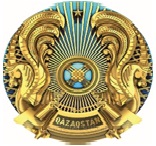 
[Наименование УО (на русском языке)] реквизиты УО на русском языке
[Наименование УО (на русском языке)] реквизиты УО на русском языке
Мотивированный отказ в дальнейшем рассмотрении заявления/ в оказании государственной услуги
Мотивированный отказ в дальнейшем рассмотрении заявления/ в оказании государственной услуги
Мотивированный отказ в дальнейшем рассмотрении заявления/ в оказании государственной услуги
Мотивированный отказ в дальнейшем рассмотрении заявления/ в оказании государственной услуги
Мотивированный отказ в дальнейшем рассмотрении заявления/ в оказании государственной услуги
Номер: [Номер] Дата выдачи: [Дата выдачи]
Номер: [Номер] Дата выдачи: [Дата выдачи]
Номер: [Номер] Дата выдачи: [Дата выдачи]
Номер: [Номер] Дата выдачи: [Дата выдачи]
[Наименование заявителя]
 [Наименование УО], рассмотрев Ваше заявление от [Дата заявки] года № [Номер заявки], сообщает _________________________________________. [Причина отказа].
 [Наименование УО], рассмотрев Ваше заявление от [Дата заявки] года № [Номер заявки], сообщает _________________________________________. [Причина отказа].
 [Наименование УО], рассмотрев Ваше заявление от [Дата заявки] года № [Номер заявки], сообщает _________________________________________. [Причина отказа].
 [Наименование УО], рассмотрев Ваше заявление от [Дата заявки] года № [Номер заявки], сообщает _________________________________________. [Причина отказа].
 [Наименование УО], рассмотрев Ваше заявление от [Дата заявки] года № [Номер заявки], сообщает _________________________________________. [Причина отказа].
[Руководитель ответственного структурного подразделения уполномоченного органа]
[фамилия, имя, отчество (в случае наличия) подписывающего]
[фамилия, имя, отчество (в случае наличия) подписывающего]
[фамилия, имя, отчество (в случае наличия) подписывающего]
[фамилия, имя, отчество (в случае наличия) подписывающего]Приложение 3
к Правилам оказания
государственной услуги
"Выдача лицензии на работы
и услуги в сфере углеводородов"ФормаПриложение 4
к Правилам оказания
государственной услуги
"Выдача лицензии на работы
и услуги в сфере углеводородов"ФормаПриложение 5
к Правилам оказания
государственной услуги
"Выдача лицензии на работы
и услуги в сфере углеводородов"ФормаПриложение 2 к приказу
Министра энергетики
Республики Казахстан
от 10 апреля 2020 года № 139